Паспорт загальноосвітнього навчального закладу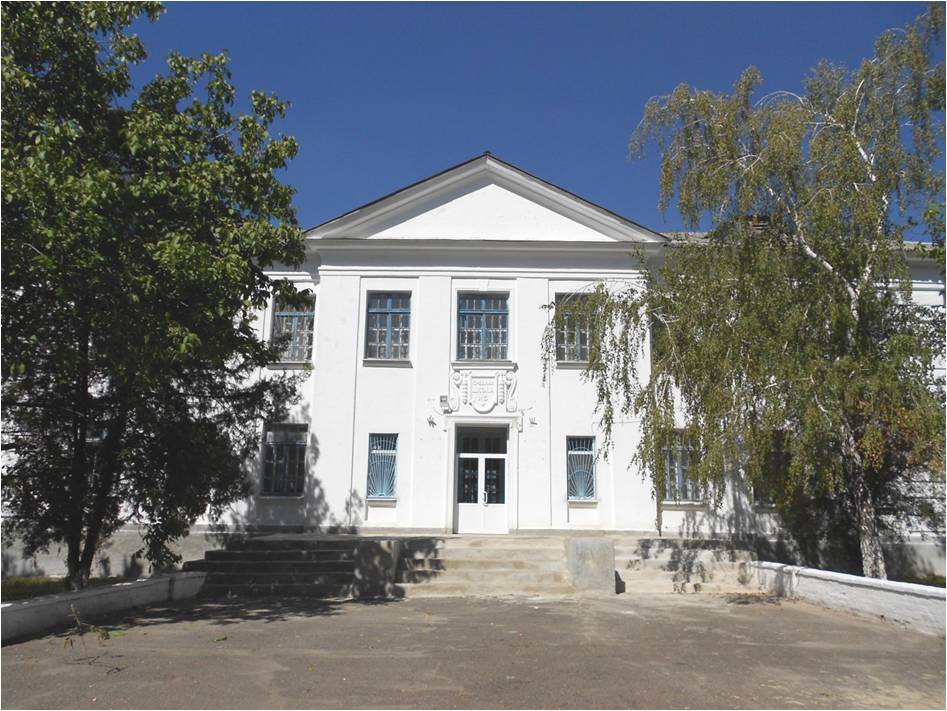 Повна назва: Комсомольська  загальноосвітня школа І-ІІІ ступенів № 5 Старобешівської районної ради        Донецької областіТип навчального закладу: загальноосвітня школа І-ІІІ ступенівФорма власності:  комунальнаДиректор (ПІБ): Жирохов  Михайло ОлександровичПоштова адреса (вкажіть індекс): : Комсомольська ЗОШ І-ІІІ ступенів №5,вул. Октябрська, 76,  м. Комсомольське  Старобешівського району Донецької області  87250Телефон (із кодом МТЗ)   (06253) 5-22-33E-mail адреса:  stb-koms5@yandex.ruВеб-сторінка школи:  http://5school.dn.ua/Кількість учнів:    438Кількість класів:   21Кількість учителів:  45Кількість педагогів, які мають сертифікат про проходження навчання за методикою розвитку життєвих навичок і викладають:предмет «Основи здоров’я»  у початковій школі  0предмет «Основи здоров’я»  в основній школі      1курс «Захисти себе від ВІЛ» у 9–11 класах            1 Кількість учнів, які навчаються за тренінговою формою:предмет «Основи здоров’я»  у початковій школі    68предмет «Основи здоров’я»  в основній школі        49курс «Захисти себе від ВІЛ» у 9–11 класах              68Наявність тренінгового кабінету:    ні